1. В каком городе установлен этот памятник?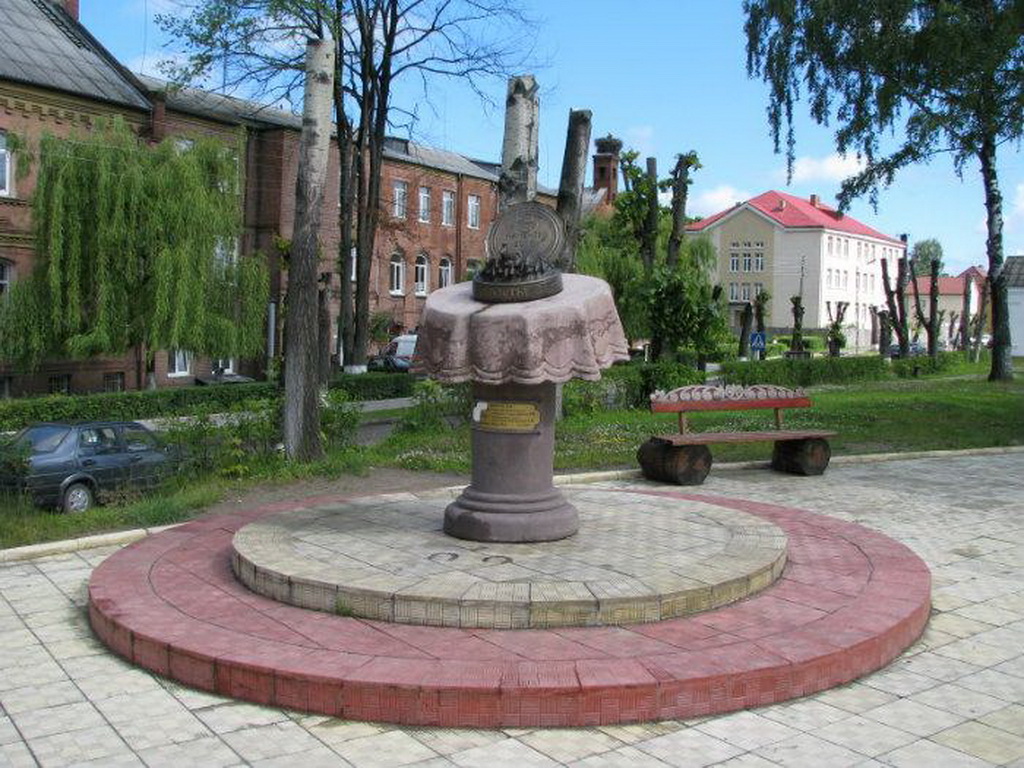 